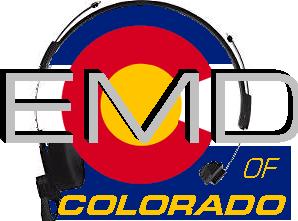 EMD Basic Provider Course #22-3-PDATE: June 27th – 29th, 2022Class Times: 0800-1800Morning and afternoon snacks will be provided, lunch on your own.All Students MUST have a current CPR card or a letter from their agency.Cost:  $225.00Hosting Agency: Gilpin County Sheriff’s Office	Location: 2960 Dory Hill Rd; Black Hawk CO  80422Name______________________________________________________________Agency_____________________________________________________________Agency Address______________________________________________________Agency Phone_______________________________________________________Student E-mail_______________________________________________________Agency EMD Coordinator/Supervisor_____________________________________Agency EMD Coordinator/Supervisor Phone_______________________________Agency EMD Coordinator/Supervisor E-mail_______________________________Please email registrations to: Marie Romero mromero@gilpincounty.org Registration Deadline- June 20th, 2022Check appropriate:  Check (payable to EMD of Colorado) mailed to 11268 CR 198; Nathrop, CO 81236 __________   Check (payable to EMD of Colorado) being brought to class__________   Voucher(s) attached in the amount of______________________